Progress Monitoring Pasco eSchool Canvas coursesChoose the myLearning APP from your dashboard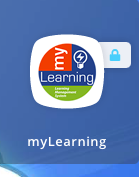 CLICK “Admin” from the options on the left and then “Pasco eSchool Secondary Program 2020-21”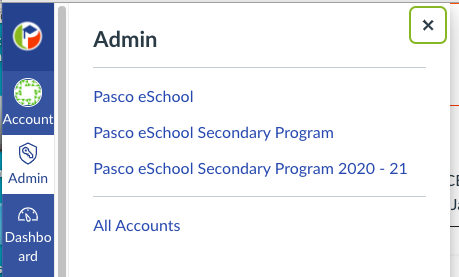 Click “People” from the options on the left 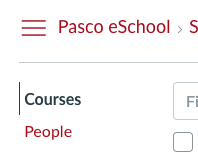 Type in the student’s name and then click the student name when it pops up 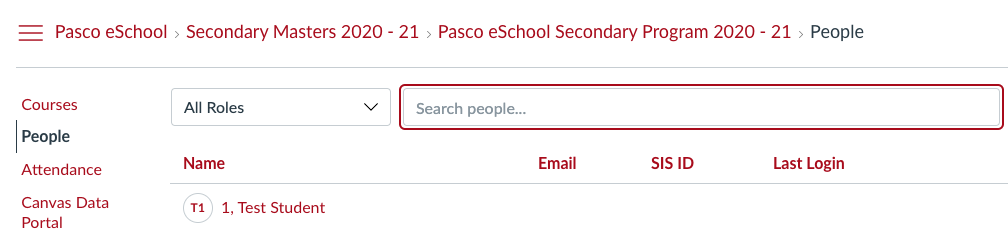 Scroll through enrollments and click the course that you are checking on 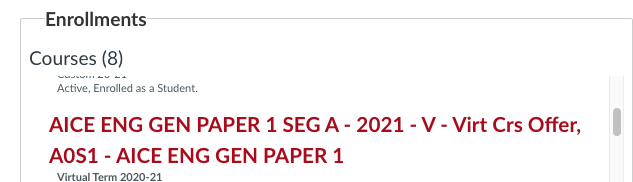 Click “Student Grades” on the right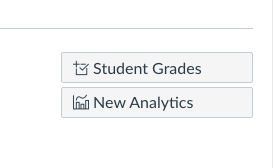 Updated 1/25/21